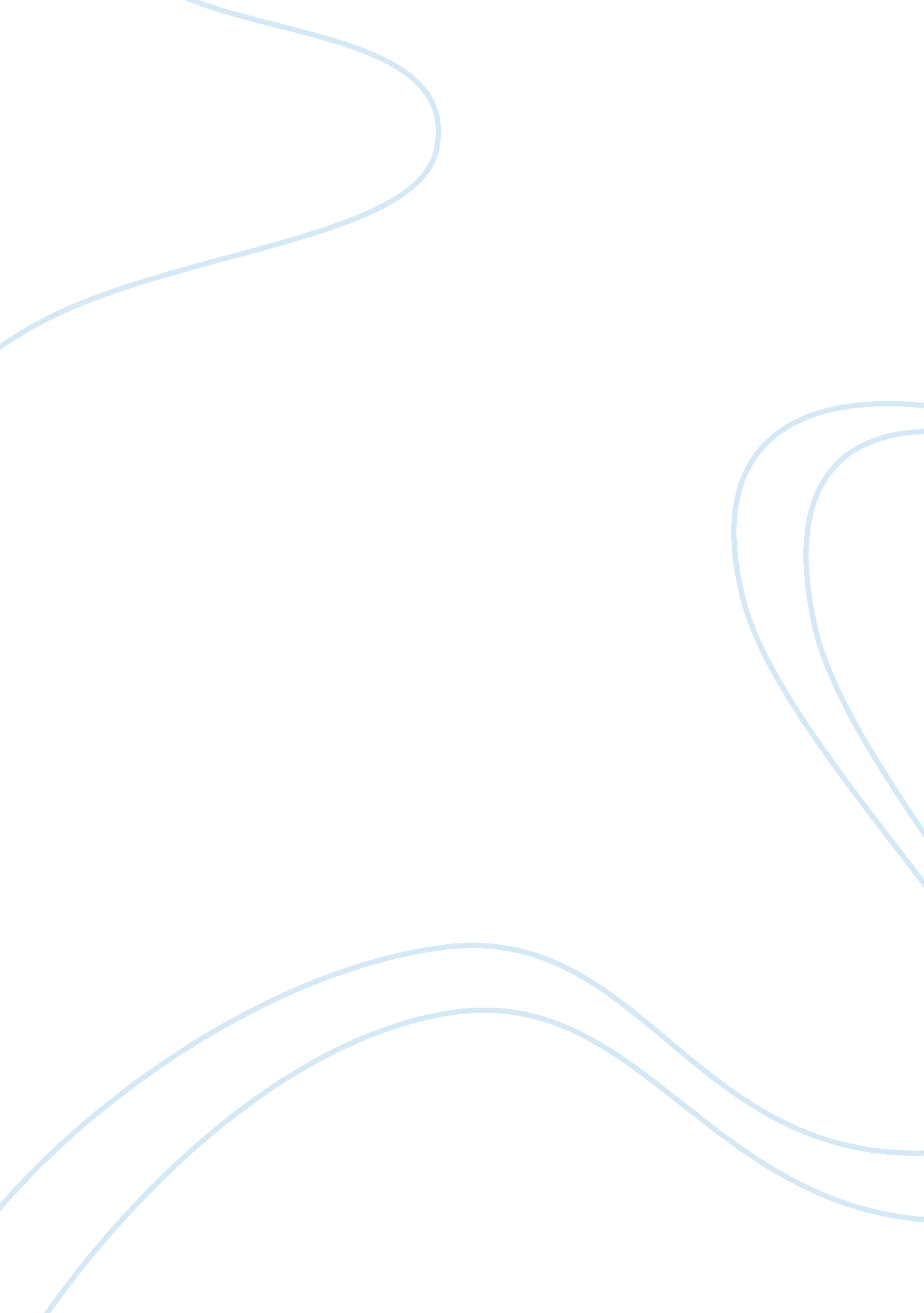 Draw a concept map essays exampleHealth & Medicine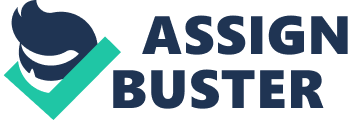 Summary of the concept map There are two major types of immunity. Innate immunity and the acquired immunity. The type of immunity people gets when they are previously affected by a plaque is usually termed the acquired immunity. This kind of immunity is what stimulate some of the T and B cells to become a memory cell. These groups of memory cells will store the information on how to terminate the plaque when the next time it occurs. The concept map described the components of innate and adaptive immunity. Both have the humoral and cell mediated immunity. The cell mediated immunity described the cellular component of the immune system. For instance, the cell mediated immunity for the adaptive immunity is equipped with lymphocytes while that of the innate immunity is with that of the macrophages. The cellular components especially the lymphocytes are engaged in cytotoxic killings of the antigens. The lymphocyte is associated with the cytotoxic killer cells and the Major histocompatibility complex that helps in presenting the antigen for better killings. References Havard Health Publications, (2013). What can you do? How to boost your immune system. 
Retrieved 26 November, 2013 from http://www. health. harvard. edu/flu-resource-center/how-to-boost-your-immune-system. htm 
NIH, (2013). Immune cells and their products. Immune system. 
Retrieved 26 November, 2013 from http://www. niaid. nih. gov/topics/immuneSystem/immuneCells/Pages/default. aspx 
NIH, (2013). Immunity: Natural and Acquired. Immune system. 
Retreived 26 November, 2013 from http://www. niaid. nih. gov/topics/immuneSystem/Pages/immunity. aspx 
WebMD., (2013). 6 Immune System Busters & Boosters. 
Retrieved 26 November, 2013 from http://www. webmd. com/cold-and-flu/10-immune-system-busters-boosters 